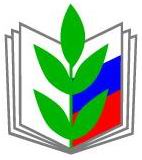 ПРОФСОЮЗ РАБОТНИКОВ НАРОДНОГО ОБРАЗОВАНИЯ И НАУКИ РФ(ОБЩЕРОССИЙСКИЙ ПРОФСОЮЗ ОБРАЗОВАНИЯ)КУРСКАЯ ОБЛАСТНАЯ ОРГАНИЗАЦИЯПРЕЗИДИУМ ОБЛАСТНОГО КОМИТЕТА ПРОФСОЮЗАПОСТАНОВЛЕНИЕ27 мая 2021 г.       	                       г. Курск                                       № 10-02О  состоянии информационной работы и Интернет-представительства втерриториальных и первичных профсоюзных организацияхЖилина Е.А.С 2017 года с целью содействия успешной деятельности по защите трудовых прав и интересов членов Профсоюза, укреплению и развитию профсоюзного движения, росту его авторитета в обществе реализуется программа «Информационная работа в Курской областной организации Профсоюза», срок действия которой завершается в текущем году.  Главные составляющие этой работы – грамотное информирование членов Профсоюза и общественности о деятельности профсоюзных организаций всех уровней, повышение мотивации и осознанности профсоюзного членства, стимулирование активности членов Профсоюза, укрепление взаимодействия с социальными партнерами и системное обучение профсоюзных кадров и актива. Сформировано единое электронное почтовое пространство  с территориальными и первичными организациями, оперативный обмен информацией осуществляется при помощи мессенджеров и на платформе Zoom, в том числе в территориальных организациях Профсоюза. Открытость деятельности выборных профсоюзных органов обеспечивается через работу сайта областной организации, 19 сайтов территориальных организаций, 19 страничек ППО областного подчинения и 571 странички ППО на сайтах образовательных организаций. Сайт Курской областной организации, работающий с 2009 года в актуальном режиме, содержит новостной блок, информацию по уставным направлениям деятельности Профсоюза, подборку нормативных документов, фото- и видеогалереи и другие материалы. В 2020 году количество просмотров сайта областной организации составило более 27 тысяч (в сравнении: в 2019 году - 15000), в период с 1 января по 20 июня 2021 года – 12 670, что подтверждает востребованность размещаемых материалов.  В тестовом режиме работает новый сайт Курской областной организации Профсоюза, сконструированный с помощью модернизированного сервиса Word Press,  на базе собственного домена. На заседаниях президиума областного комитета ежегодно рассматриваются вопросы о состоянии информационной работы. Каждые три месяца проводится мониторинг электронных ресурсов территориальных и первичных профсоюзных организаций (Приложение № 1).  Активно используются Интернет-ресурсы в социальных сетях: группы Курской областной организации Профсоюза, некоторых территориальных и первичных профсоюзных организаций, Молодежного совета и чат Молодежного совета ВКонтакте и Одноклассники, позволяющие не только доводить необходимую информацию для различных категорий членов Профсоюза, но и оперативно проводить опросы. Такой метод информационной работы, как общение в группах в социальных сетях, широко практикуют и студенческие профсоюзные организации: разрабатываются информационные электронные объявления, в ряде случаев используется СМС-рассылка. Кроме того, развивалась страничка Молодёжного совета в социальной сети Instagram. Количество подписчиков в социальных сетях ежегодно увеличивается. В 2021 году областной комитет Профсоюза продолжает использовать дистанционные формы работы, в том числе с помощью видеоплатформы ZOOM для организации массовых мероприятий: президиумов, пленума, семинаров и совещаний и т.д. Ежемесячно публикуются статьи и репортажи в профсоюзном издании «Наш взгляд», периодически –  в газете «Мой Профсоюз». Постепенно развивается сеть внештатных профсоюзных корреспондентов. Территориальными и первичными профсоюзными организациями осуществляется подписка на печатные профсоюзные издания «Мой Профсоюз», «Наш взгляд», размещались материалы о деятельности организаций в муниципальных средствах массовой информации. Областная организация Профсоюза обеспечивает все территориальные организации подпиской на газету «Солидарность». Деятельность всей структуры областной организации Профсоюза обеспечена необходимыми профсоюзными документами и информационно-методическими пособиями. В текущем году изготовлены и направлены во все территориальные и первичные профсоюзные организации Устав Общероссийского Профсоюза образования  и сборник нормативно-правовых документов VIII Съезда Общероссийского Профсоюза образования. Кроме того, в первичные профсоюзные организации переданы более 25 000 буклетов «Как работать в PROFCARDS?» в рамках Проекта «Цифровизация в Профсоюзе». Регулярно к мероприятиям изготавливается имиджевая продукция с символикой Профсоюза. Наиболее активно работают в информационном пространстве – СМИ и сети Интернет – Железногорская, Курчатовская, Льговская, Медвенская, Рыльская, Щигровская территориальные, Курская городская организации Профсоюза. Нерешенными остаются проблемы расширения сети внештатных корреспондентов, оперативной работы мобильного приложения «Вектор П». По-прежнему не созданы сайты в Горшеченской, Мантуровской, Поныровской, Черемисиновской, Курской районной, Глушковской, Хомутовской, Большесолдатской, Советской и Фатежской организациях. В остальных, за исключением Щигровской, Железногорской, Беловской, Рыльской, Льговской территориальных и Курской городской профсоюзных организаций,   информация на сайтах не всегда актуальна, что является недопустимой антирекламой Профсоюза. Несмотря на наличие сайтов, только 10 территориальных организаций ежегодно размещают Публичные отчеты, которые  способствуют развитию корпоративной культуры в Профсоюзе, доступности информации о профсоюзной работе для членов Профсоюза, работников сферы образования, социальных партнеров и общественности.Страничек на сайтах образовательных учреждений по-прежнему нет или минимальное количество в Советском, Большесолдатском, Золотухинском, Курчатовском, Суджанском, Глушковском и Курском районах. В территориальных и первичных организациях по-прежнему редко издаются буклеты, листовки, имиджевая продукция, слабо используются возможности информирования общественности о профсоюзной работе через местные СМИ. Подавляющее большинство территориальных организаций не использует на информационную работу рекомендуемые 4-6% профбюджета.Территориальные и первичные профсоюзные организации недостаточно активно принимают участие в конкурсах областной организации и Общероссийского Профсоюза образования. Президиум обкома ПрофсоюзаП О С Т А Н О В Л Я Е Т:1. Областному комитету Профсоюза, территориальным и первичным профсоюзным организациям продолжить реализацию Программы «Информационная работа в Курской областной организации Профсоюза». Председателям профсоюзных организаций и ответственным за информационную работу внести предложения в проект новой программы в срок до 1 ноября 2021 года. 2. Областному комитету Профсоюза:- продолжить регулярный мониторинг информационной базы областной организации, изучение и обобщение опыта эффективной работы профорганизаций по данному направлению, разработку информационно-методических рекомендаций по ведению информационной работы на местах;- совместно с Молодежным советом модернизировать мобильное приложение «Вектор П»;- организовать обучение профактива районных Молодежных советов по внедрению эффективных форм информационной работы.3. Рай(гор)комам, Советам председателей ППО территориальных, профкомам первичных организаций Профсоюза:-  провести анализ состояния информационной работы в первичных профсоюзных организациях, в том числе, мониторинг Интернет-ресурсов, на основании данного постановления; - повышать качество планирования информационной работы, доступность профсоюзной информации, эффективно использовать информационные ресурсы всей структуры областной организации Профсоюза;- неукоснительно выполнять постановление Исполнительного комитета Профсоюза № 2-5 от 22.09.2015 г. «О введении в Профсоюзе ежегодного Открытого (публичного) Отчёта (доклада) выборного органа первичной, местной, региональной и межрегиональной организации Профсоюза» (Приложение № 2) и постановление президиума Курской областной организации Профсоюза № 5 от 25.11.2015г. «О введении в Профсоюзе ежегодного Открытого (публичного) Отчёта (доклада) выборного органа первичной, местной, региональной организации Профсоюза» (Приложение № 3) , а также повышать качество Публичных отчетов по всем направлениям деятельности. - активнее привлекать к организации информработы молодежный профактив, членов Молодежных советов;- внедрять в практику мотивационные Акции, собственные конкурсы по информационной работе, распространение имиджевой и печатной продукции, использовать при проведении любых мероприятий символику Профсоюза, планировать на эти цели средства профбюджета.4. Контроль за исполнением постановления возложить на гам. Председателя обкома Профсоюза Металиченко СС. и вед. специалиста Жилину Е.А.6. Контроль за исполнением постановления оставляю за собой.ПРИЛОЖЕНИЕ  №1Рейтинг на 10.06.2021 г.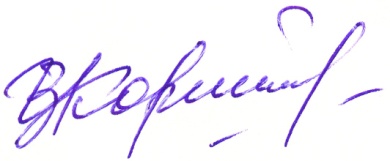 Председатель Курской областнойорганизации Профсоюза                                                             И.В. Корякина№п/пНаименование МПОНаличиесайта(эл. стр.)Наличие публ.отчета на сайтеКол-во ППО(всего)Имеют электронные ресурсыИмеют электронные ресурсы№п/пНаименование МПОНаличиесайта(эл. стр.)Наличие публ.отчета на сайтеКол-во ППО(всего)Кол-во%1Беловская ++20201002Железногорская++636196,83Дмитриевская+-181794,44Солнцевская+-171694,15Рыльская ++423890,56Курская городская++16313884,67Кореневская +-302583,38Фатежская--272180,79Октябрьская++20168010Тимская++191578,911Щигровская++191473,712Горшеченская--191473,713Конышевская+-151173,314Касторенская +-221568,115Льговская ++332163,616Поныровская--17956,217Медвенская+-25145618Черемисиновская--12753,819Мантуровская--20105020Пристенская+-2084021Золотухинская++2073522Обоянская++351131,423.Курская районная--33927,324.Глушковская--27414,825.Хомутовская--9111,126.Суджанская+-38410,627.Курчатовская--2827,228.Большесолдатская--201529.Советская--2100Итого:181085257167%